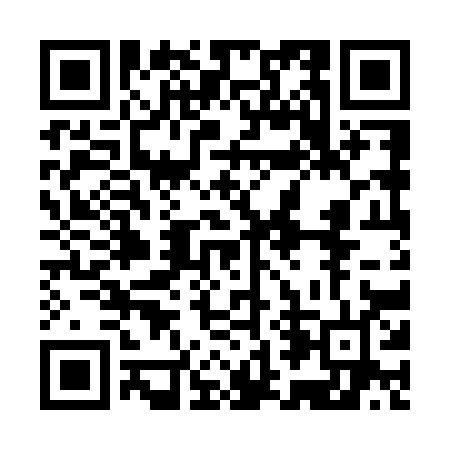 Prayer times for Kalerkati, BangladeshMon 1 Apr 2024 - Tue 30 Apr 2024High Latitude Method: NonePrayer Calculation Method: University of Islamic SciencesAsar Calculation Method: ShafiPrayer times provided by https://www.salahtimes.comDateDayFajrSunriseDhuhrAsrMaghribIsha1Mon4:355:5112:023:286:147:292Tue4:345:5012:023:286:147:303Wed4:335:4912:013:286:147:304Thu4:325:4812:013:286:157:305Fri4:315:4712:013:276:157:316Sat4:305:4612:013:276:157:317Sun4:295:4512:003:276:167:328Mon4:285:4412:003:266:167:329Tue4:275:4312:003:266:177:3310Wed4:265:4212:003:266:177:3311Thu4:255:4211:593:256:177:3412Fri4:245:4111:593:256:187:3413Sat4:235:4011:593:256:187:3514Sun4:225:3911:593:246:187:3515Mon4:215:3811:583:246:197:3616Tue4:205:3711:583:246:197:3617Wed4:195:3611:583:236:207:3718Thu4:185:3611:583:236:207:3719Fri4:175:3511:573:236:207:3820Sat4:165:3411:573:226:217:3921Sun4:155:3311:573:226:217:3922Mon4:145:3211:573:226:217:4023Tue4:135:3211:573:216:227:4024Wed4:125:3111:563:216:227:4125Thu4:115:3011:563:216:237:4126Fri4:105:2911:563:206:237:4227Sat4:105:2911:563:206:247:4328Sun4:095:2811:563:206:247:4329Mon4:085:2711:563:196:247:4430Tue4:075:2611:553:196:257:44